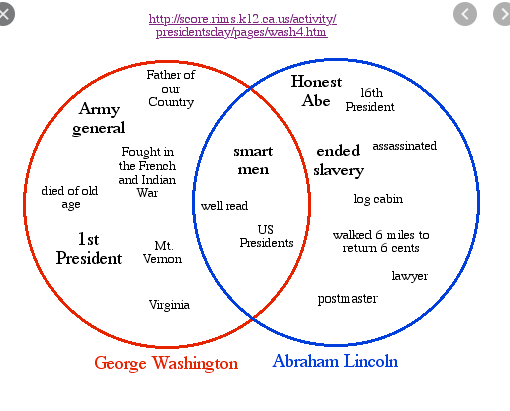 Washington and Lincoln are similar in the following ways BESIDES:Smart menWell readUS PresidentsDied of old ageHow did President Lincoln die?Died of old ageAssassinatedHeart attackDied from a terrible accident/injuryFrom the items listed for President Washington, what would you conclude his primary role (job) to be during this time, prior to his presidency?Military manLawyerPostmasterRealtorWhich of the following would you infer to be President Lincoln’s nickname?VirginiaLawyerPostmasterHonest Abe